CAVY OWNERS & BREEDERS SOCIETY OF QUEENSLAND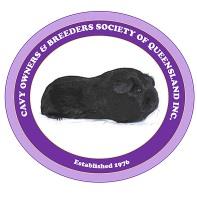 Renewal and New Membership Form 2016Membership Type: (Membership prices current until the next AGM) A Membership Discount applies if all fees and forms are received by December 31st, 2015. 	I/We agree to abide by the COBS Constitution and Bylaws. Failure to do so may result in Sanctions or Termination of membership. All membership applications and renewals must be made on this form. If you pay via bank transfer a signed copy of this form must be emailed or posted to the Treasurer.Signature/s							    Date: (Office use only – circle one)	 Pending	Probationary		Full	 	All new Members must be nominated and seconded by two separate adult members in good financial standing with the Cavy Owners & Breeders Society of Queensland.First Nominator: 	Signature:				Date: Second Nominator: 	Signature:				Date: (Office use only – circle one)	Nominators verified 	YES	NOPayment MethodsBank Transfer:  Cavy Owners & Breeders Society of Qld, BSB number: 124 054 Account Number: 22320096Please make Cheques payable to the Cavy Owners & Breeders Society Qld Inc. In Cash at a show or other COBS Event.Post to The Treasurer, 17 Durundur Court, Durack 4077, Qld. Please include a self-stamped and addressed envelope if a posted receipt is required, otherwise a receipt will be provide at your next show attendance.PrivacyThe personal details of all members are used only for the administration of COBS business. and for the purposes of insurance. Some of your information will be sent to the State and Federal Cavy bodies COBS is affiliated with. By signing this form you are agreeing to your name and photograph being used in the Guineas Gazette, the official publication of COBS and on the official COBS website or other media. If you are under 18 years of age a parent or guardian must also sign this form.*All new members of COBS become Probationary Members unless they are currently financial members of another ANCC affiliated Club and the COBS Committee determines they do not have to serve a probationary period. Former members or those who have been subject to disciplinary proceedings may also have their membership placed on probation to be determined on a case by case basis by the COBS Committee.*The Cavy Owners & Breeders Society of Queensland carries Public Liability Insurance of $20 million.*Please note this form must be fully completed Name: ANCC Stud Name 
(if registered): Street Address:Suburb:         City:  State:    Postcode:    Telephone: Mobile:  Email Address: Other Cavy Clubs you are a financial member of:  